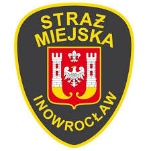 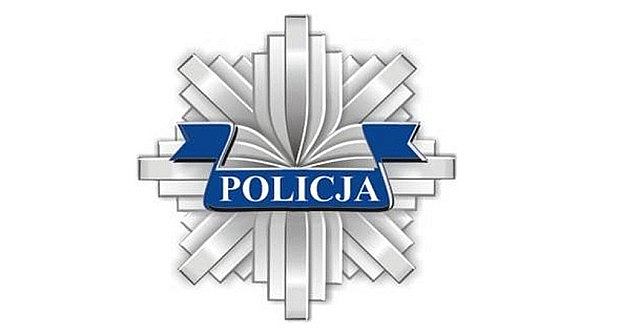 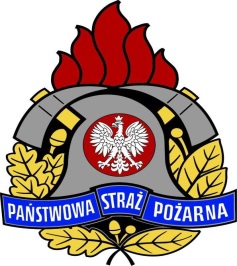 Konkurs pt. „Bezpieczne Wakacje”dla dzieci i młodzieży Miasta InowrocławiaORGANIZATORZY:STRAŻ MIEJSKA W INOWROCŁAWIUKOMENDA POWIATOWA POLICJI W INOWROCŁAWIUPAŃSTWOWA POWIATOWA STRAŻ POŻARNA W INOWROCŁAWIUREGULAMINPostanowienia ogólne§ 1Podstawowym celem Konkursu jest:propagowanie wiedzy na temat bezpiecznego zachowania podczas letniego wypoczynku w okresie wakacji kształtowanie właściwych postaw w tym zakresie,rozwijanie kreatywnych pomysłów u dzieci i młodzieży. § 2Tematyka konkursu dotyczy bezpiecznego zachowania podczas wakacji.    § 3Zadania uczestników konkursu:wykonanie  plakatu techniką dowolną na karcie A4 w tematyce konkursu – bezpieczne spędzanie czasu wolnego podczas wakacji.§ 4Prace plastyczne należy wysłać lub dostarczyć w kopercie do siedziby Straży Miejskiej przy ul. Narutowicza 60 w Inowrocławiu do dnia 20 czerwca 2022 r. Należy umieścić imię i nazwisko, nr kontaktowy telefonu rodzica lub opiekuna.Do celów korespondencji należy posługiwać się dopiskiem „Konkurs – Bezpieczne Wakacje” § 5Przekazane prace zostaną ocenione komisyjnie, a oceniane będą:	zgodność pracy z tematyką konkursu,	pomysłowość.W skład komisji wchodzą między innymi przedstawiciele organizatorów. Komisja wyłoni laureatów i przyzna nagrody.Laureaci zostaną zaproszeni na oficjalne ogłoszenie wyników konkursu.§ 6Zasady konkursu:Konkurs trwa do dnia 20 czerwca  2022r. Fundatorem nagród i upominków jest: Straż Miejska w Inowrocławiu,  Powiat Inowrocławski i Państwowa Powiatowa Straż Pożarna w Inowrocławiu.Prace konkursowe nie będą odsyłane. § 7Zgłoszenie do konkursu jest równoznaczne z wyrażeniem zgody na przetwarzanie danych osobowych na potrzeby przeprowadzenia Konkursu zgodnie z Ustawą z dnia 10 maja 2018r. o ochronie danych osobowych (Dz. U. z 2018 r., poz. 1000) w zakresie koniecznym do prawidłowego przeprowadzenia Konkursu, wyłonienia zwycięzcy i przyznania nagrody, wydawania, odbioru i rozliczania nagrody przez Organizatora. Nagrodzone prace mogą być wykorzystane przez Organizatorów jako materiał profilaktyczny. Informacja dotycząca przetwarzania danych osobowych uczestników konkursu:Zgodnie z art. 13 ust. 1 i ust. 2 rozporządzenia Parlamentu Europejskiego i Rady (UE) 2016/679 z dnia 27 kwietnia 2016 r. w sprawie ochrony osób fizycznych w związku z przetwarzaniem danych osobowych i w sprawie swobodnego przepływu takich danych oraz uchylenia dyrektywy 95/46/WE (ogólne rozporządzenie o ochronie danych) (Dz. U. UE L 119 z 4.05.2016, s. 1, ze zm.) - zwanego dalej „RODO”- zostałem poinformowany, że:Administratorem moich danych osobowych jest Prezydent Miasta Inowrocławia, z siedzibą w Inowrocławiu przy al. Ratuszowej 36, 88-100 Inowrocław;Wyznaczony został Inspektor Ochrony Danych, z którym mogę się skontaktować pod nr tel. 52-35-55-347 lub adresem e-mail: iod@inowroclaw.pl;Moje dane osobowe przetwarzane będą w celu uczestnictwa w konkursie pt. „Bezpieczne Wakacje”, na podstawie zgody osoby, której dane dotyczą, zgodnie z art. 6 ust. 1 lit. a RODO;Odbiorcą moich danych osobowych będą podmioty uprawnione do tego na podstawie obowiązujących przepisów prawa;Moje dane osobowe będą przechowywane przez okres niezbędny do spełnienia celu przetwarzania, dla którego zostały zebrane lub w okresie wskazanym przepisami prawa, a po tym czasie przez okres wskazany w odrębnych przepisach prawa odnoszących się do archiwizacji dokumentów w organach administracji publicznej;Posiadam prawo dostępu do treści swoich danych osobowych, prawo ich sprostowania, prawo ograniczenia przetwarzania, prawo do wniesienia sprzeciwu wobec przetwarzanych danych, oraz prawo do przenoszenia danych. Prawo do usunięcia, swoich danych przysługuje mi w sytuacji, gdy wcześniej wyrażona zgoda na przetwarzanie danych zostanie przeze mnie cofnięta, a przepisy prawa zezwalają na ich trwałe usunięcie. Jeżeli przetwarzanie danych osobowych odbywać się będzie wyłącznie na podstawie zgody – posiadam prawo do cofnięcia zgody w dowolnym momencie bez wpływu na zgodność z prawem przetwarzania, którego dokonano na podstawie zgody przed jej cofnięciem;Mam prawo do wniesienia skargi do organu nadzorczego, którym jest Prezes Urzędu Ochrony Danych Osobowych w przypadku, gdy uznam, iż przetwarzanie danych osobowych mnie dotyczących narusza przepisy RODO;Podanie przeze mnie danych osobowych jest dobrowolne ale konieczne do udziału w konkursie.